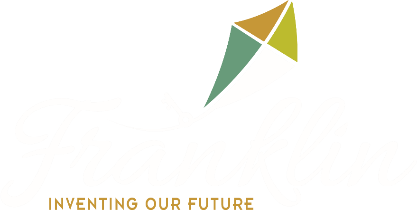 If you understand our priority to put our community first by delivering quality public service, and operating with the highest level of responsibility and ethics, while innovating for the future, this is the right opportunity for you!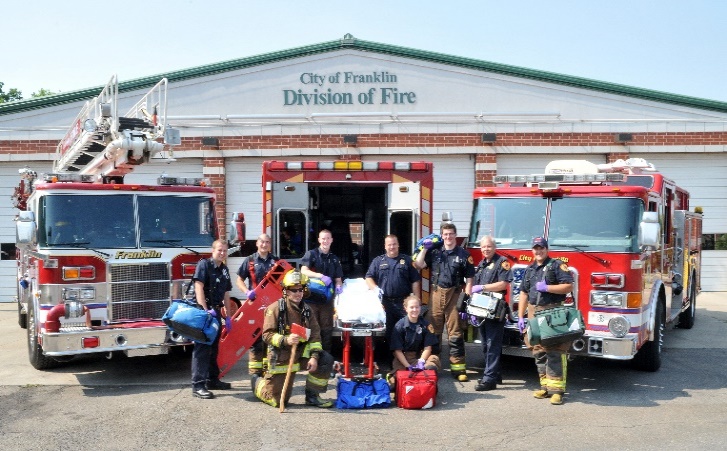 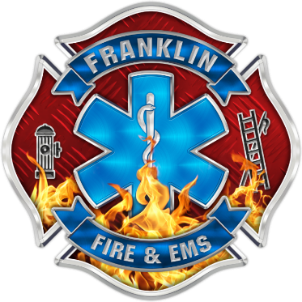 Ready to get started? 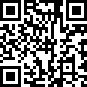 Click here for more information: www.FranklinOhio.org/Jobs